RAPPORT POST-MORTEM DU PROJET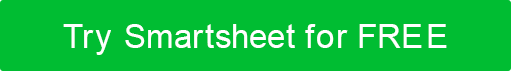 TITRE DU PROJETTITRE DU PROJETTITRE DU PROJETTITRE DU PROJETMODÉRATEURDATE DE PRÉPARATIONDATE DE PRÉPARATIONAPERÇU DU PROJETAPERÇU DU PROJETAPERÇU DU PROJETAPERÇU DU PROJETQuels étaient les buts et objectifs initiaux du projet?Quels étaient les buts et objectifs initiaux du projet?Quels étaient les buts et objectifs initiaux du projet?Quels étaient les buts et objectifs initiaux du projet?Quels étaient les critères initiaux de réussite du projet? Quels étaient les critères initiaux de réussite du projet? Quels étaient les critères initiaux de réussite du projet? Quels étaient les critères initiaux de réussite du projet? Le projet a-t-il été achevé conformément aux attentes initiales?Le projet a-t-il été achevé conformément aux attentes initiales?Le projet a-t-il été achevé conformément aux attentes initiales?Le projet a-t-il été achevé conformément aux attentes initiales?Commentaires supplémentairesCommentaires supplémentairesCommentaires supplémentairesCommentaires supplémentairesFAITS SAILLANTS DU PROJETQuelles ont été les principales réalisations?Quelles méthodes ont bien fonctionné?Qu'est-ce qui s'est avéré particulièrement utile pour mener à bien le projet?Commentaires supplémentairesDÉFIS DU PROJETQuels éléments du projet ont mal tourné? Quels processus spécifiques doivent être améliorés ?Comment ces processus peuvent-ils être améliorés à l'avenir?Quels étaient les principaux problèmes (c.-à-d. budgétisation, planification, etc.)?Dressez la liste des défis techniques.Commentaires supplémentairesTÂCHES POST-PROJET / CONSIDÉRATIONS FUTURESDressez la liste de tous les objectifs de développement et de maintenance continus.Quelles actions doivent encore être accomplies et qui est responsable de les mener à bien?Dressez la liste de tous les éléments de projet supplémentaires en suspens.Commentaires supplémentairesPHASE DE PLANIFICATIONPHASE DE PLANIFICATIONPHASE DE PLANIFICATIONLEÇON APPRISEATTEINT?COMMENTAIRESLes plans et le calendrier du projet étaient bien documentés, avec une structure et des détails adéquats.   Le calendrier du projet contenait tous les éléments du projet.   Les tâches étaient clairement définies.Les intervenants ont eu une contribution adéquate au processus de planification.   Les exigences ont été rassemblées et clairement documentées. Les critères étaient clairs pour toutes les phases du projet.Commentaires supplémentairesCommentaires supplémentairesCommentaires supplémentairesEXÉCUTIONEXÉCUTIONEXÉCUTIONLEÇON APPRISEATTEINT?COMMENTAIRESLe projet a atteint ses objectifs initiaux.   Les changements inattendus qui se sont produits étaient d'une fréquence et d'une intensité gérables.   Les données de référence du projet (c.-à-d. le temps, la portée et les coûts) ont été gérées de façon réfléchie. Les processus fondamentaux de gestion de projet (c.-à-d. la gestion des risques et des enjeux) étaient efficaces.   L'avancement du projet a été suivi et rapporté de manière précise et organisée. Commentaires supplémentairesCommentaires supplémentairesCommentaires supplémentairesFACTEURS HUMAINSFACTEURS HUMAINSFACTEURS HUMAINSLEÇON APPRISEATTEINT?COMMENTAIRESLe gestionnaire de projet a fait rapport aux parties appropriées.La gestion de projet a été efficace.L'équipe de projet était organisée et dotée d'un personnel adéquat.Le chef de projet et l'équipe ont reçu une formation appropriée.   Il y avait une communication efficace entre les membres de l'équipe de projet.Les domaines fonctionnels ont collaboré efficacement.   Les objectifs contradictoires n'ont pas causé de problèmes interministériels.  Commentaires supplémentairesCommentaires supplémentairesCommentaires supplémentairesTOTALTOTALTOTALLEÇON APPRISEATTEINT?COMMENTAIRESLes projections initiales des coûts et du calendrier étaient exactes.   Les livrables ont été présentés à temps dans le cadre de l'annexe modifiée.   Le projet a été achevé dans les limites du budget modifié.   Le contrôle du changement a été constructif.  Les dépendances externes étaient connues et gérées efficacement.    Les besoins du client ont été satisfaits.   Les objectifs du projet ont été atteints.   Les objectifs de l'entreprise ont été atteints.   Commentaires supplémentairesCommentaires supplémentairesCommentaires supplémentairesACCEPTATION DE PRÈS DU PROJETACCEPTATION DE PRÈS DU PROJETACCEPTATION DE PRÈS DU PROJETNOM DU CHEF DE PROJETDATESIGNATURE DU CHEF DE PROJETNOM DU COMMANDITAIREDATESIGNATURE DU COMMANDITAIREDÉMENTITous les articles, modèles ou informations fournis par Smartsheet sur le site Web sont fournis à titre de référence uniquement. Bien que nous nous efforcions de maintenir les informations à jour et correctes, nous ne faisons aucune déclaration ou garantie d'aucune sorte, expresse ou implicite, quant à l'exhaustivité, l'exactitude, la fiabilité, la pertinence ou la disponibilité en ce qui concerne le site Web ou les informations, articles, modèles ou graphiques connexes contenus sur le site Web. Toute confiance que vous accordez à ces informations est donc strictement à vos propres risques.